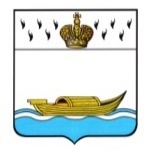 АДМИНИСТРАЦИЯВышневолоцкого городского округаРаспоряжениеот 25.05.2021                                                                                               № 962-рг. Вышний ВолочекОб организации работы муниципальныхобразовательных учреждений Вышневолоцкого городского округа, реализующих образовательнуюпрограмму дошкольного образования, в летний период 2021 года В соответствии с Уставом Вышневолоцкого городского округа Тверской области, в целях эффективного использования средств бюджета муниципального образования Вышневолоцкий городской округ Тверской области:1. Перевести муниципальные образовательные учреждения, реализующие образовательную программу дошкольного образования, расположенные в сельских населенных пунктах и поселках городского типа Вышневолоцкого городского округа (далее - образовательные учреждения) на летний режим работы с 01.06.2021 по 31.08.2021, в связи с низкой посещаемостью.2. Утвердить режим работы образовательных учреждений в летний период 2021 года (прилагается).3. Руководителям образовательных учреждений:3.1. осуществить организацию работы образовательных учреждений в летний период 2021 года в соответствии с пунктом 2 настоящего распоряжения;3.2. в срок до 31.05.2021 ознакомить родителей (законных представителей) воспитанников и работников образовательных учреждений в летний период 2021 года.  4. Контроль за выполнением настоящего распоряжения возложить на руководителя Управления образования администрации Вышневолоцкого городского округа Аламанову Наталью Николаевну.5. Настоящее распоряжение вступает в силу со дня его подписания, подлежит   размещению на официальном сайте муниципального образования Вышневолоцкий городской округ Тверской области в информационно-телекоммуникационной сети «Интернет».Глава Вышневолоцкого городского округа                                  Н.П. Рощина Приложение к распоряжению Администрации                                                                     Вышневолоцкого городского округа                                                                                                                                                          от 25. 05.2021 № 962-рРежим работы муниципальных образовательных учреждений, реализующих образовательную программу дошкольного образования, расположенных в сельских населенных пунктах и поселках городского типа Вышневолоцкого городского округа в летний период 2021 годаГлава Вышневолоцкого городского округа                               Н.П. Рощина№ ппНаименование муниципального учрежденияРежим работы в летний период 2021Количество групп1МБДОУ «Академический детский сад01.06-31.08.202122«Бельский детский сад» структурное подразделение МБДОУ «Академический детский сад01.06-30.06.202101.07-11.08.202112.08-31.08.20211-------------13«Борисовский детский сад» структурное подразделение МБОУ «Борисовская СОШ»01.06-31.08.202114МБДОУ «Горняцкий детский сад»01.06-31.08.202125«Пригородный детский сад» структурное подразделение МБДОУ «Горняцкий детский сад»01.06-30.06.202101.07-11.08.202112.08-31.08.20211-----------16«Никольский детский сад» структурное подразделение МБДОУ «Горняцкий детский сад»01.06-13.07.202114.07-31.08.2021----------17«Дятловский детский сад» структурное подразделение МБОУ «Дятловская СОШ»01.06-11.06.202114.06-31.07.202101.08-31.08.20211----------18«Есеновичский детский сад» структурное подразделение МБОУ «Есеновичская СОШ»01.06-19.06.202120.06-31.07.202101.08-31.08.20211------------19МБДОУ «Красномайский детский сад»01.06-31.08.2021910МБДОУ «Зеленогорский детский сад»01.06-18.06.202121.06-31.08.20213211МБДОУ «Солнечный детский сад»01.06-31.08.2021212«Терелесовский детский сад» структурное подразделение МБОУ «Терелесовская СОШ»01.06-31.08.2021213«Трудовой детский сад» структурное подразделение МБОУ «Терелесовская СОШ»01.06-30.06.202101.07-11.08.202112.08-31.08.20211---------114«Афимьинский детский сад» структурное подразделение МБОУ «Холохоленская СОШ»01.06-31.08.2021215ГДДВ «Лужниковская ООШ» филиал МБОУ «Академическая СОШ»01.06-31.08.2021-----------16ГДДВ «Овсищенская ООШ» филиал МБОУ «Солнечная СОШ»01.06-25.06.202128.06-24.08.202125.08-31.08.20211-------------1